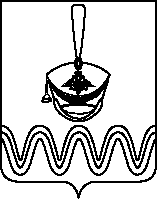 П О С Т А Н О В Л Е Н И ЕАДМИНИСТРАЦИИ БОРОДИНСКОГО СЕЛЬСКОГО ПОСЕЛЕНИЯПРИМОРСКО-АХТАРСКОГО РАЙОНА от 18.09.2019 года                                                                                № 246станица БородинскаяО внесении изменений в постановление администрации Бородинского сельского поселения Приморско-Ахтарского района от 29 мая 2015 года № 100 «Об утверждении порядка осуществления главными распорядителями бюджетных средств Бородинского сельского поселения Приморско-Ахтарского района ведомственного контроля за соблюдением законодательства Российской Федерации и иных нормативных правовых актов о контрактной системе в сфере закупок товаров, работ, услуг для обеспечения государственных и муниципальных нужд в отношении подведомственных им заказчиков»В соответствии со статьей 100 Федерального закона от 5 апреля 2013 года № 44-ФЗ «О контрактной системе в сфере закупок товаров, работ, услуг для обеспечения государственных и муниципальных нужд» администрация Бородинского сельского поселения Приморско-Ахтарского района п о с т а н о в л я е т:1. Внести в постановление администрации Бородинского сельского поселения Приморско-Ахтарского района от 29 мая 2015 года № 100 «Об утверждении порядка осуществления главными распорядителями бюджетных средств Бородинского сельского поселения Приморско-Ахтарского района ведомственного контроля за соблюдением законодательства Российской Федерации и иных нормативных правовых актов о контрактной системе в сфере закупок товаров, работ, услуг для обеспечения муниципальных нужд в отношении подведомственных им заказчиков» следующие изменения:В пункте 3 порядка осуществления главными распорядителями бюджетных средств Бородинского сельского поселения Приморско-Ахтарского района ведомственного контроля за соблюдением законодательства Российской Федерации и иных нормативных правовых актов о контрактной системе в сфере закупок товаров, работ, услуг для обеспечения муниципальных нужд в отношении подведомственных им заказчиков (далее – Порядок):а) подпункты «г» и «д» изложить в следующей редакции:«г) правильности определения и обоснования начальной (максимальной) цены контракта, цены контракта, заключаемого с единственным поставщиком (подрядчиком, исполнителем), начальной цены единицы товара, работы, услуги, начальной суммы цен единиц товара, работы, услуги;д) соответствия информации об идентификационных кодах закупок и непревышения объема финансового обеспечения для осуществления данных закупок информации, содержащейся в планах-графиках закупок, извещениях об осуществлении закупок, протоколах определения поставщиков (подрядчиков, исполнителей), условиях проектов контрактов, направленных участниками закупок, с которыми заключаются контракты, в реестре контрактов, заключенных заказчиками;»б) подпункт «е» признать утратившим силу;в) в подпункте «ж» слова «предлагаемой ими цены контракта» заменить словами «предлагаемых ими цены контракта, суммы цен единиц товара, работы, услуги»;г) подпункт «к» признать утратившим силу.2. Разместить настоящее постановление на официальном сайте администрации Бородинского сельского поселения Приморско-Ахтарского района в информационно-телекоммуникационной сети «Интернет» (http://www.borodinskoe-sp.ru), в подразделе «Нормативные документы» раздела «Муниципальный заказ».3. Контроль за выполнением настоящего постановления оставляю за собой.4. Постановление вступает в силу со дня его подписания и распространяется на правоотношения возникшие с 07 августа 2019 года, за исключением подпункта «б», который вступает в силу с 01 октября 2019 годаИсполняющий обязанности главыБородинского сельского поселенияПриморско-Ахтарского района                                                 Г.А. Коваленко